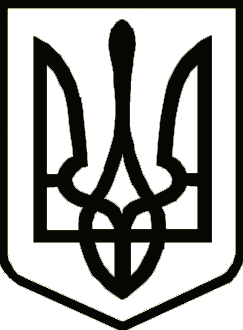 УкраїнаНОСІВСЬКА  МІСЬКА РАДА
Носівського району ЧЕРНІГІВСЬКОЇ  ОБЛАСТІВИКОНАВЧИЙ КОМІТЕТ                                                     Р І Ш Е Н Н Я 	                                                                         26 квітня  2018 року                                                                                     № 129                                                                                                                                    м. НосівкаПро  надання висновку про доцільність                                           позбавлення батьківських правКеруючись ст.34 Закону України «Про місцеве самоврядування в Україні», ст.11 Закону України «Про забезпечення організаційно-правових умов соціального захисту дітей-сиріт та дітей, позбавлених батьківського піклування»,  Порядку провадження органами опіки та піклування діяльності, пов’язаної із захистом прав дитини, затвердженого постановою Кабінету Міністрів України №866 від 24.09.2008 року «Про питання діяльності органів опіки та піклування, пов’язаної із захистом прав дитини», враховуючи рішення засідання Органу опіки та піклування Носівської міської ради з питань забезпечення захисту особистих і майнових прав та інтересів неповнолітніх дітей, що залишились без піклування батьків та повнолітніх осіб, які потребують допомоги щодо забезпечення їх прав та інтересів (протокол № 3 від 19.03.2018 року), виконавчий комітет міської ради вирішив:       1.Затвердити висновок Органу опіки та піклування Носівської міської ради про доцільність позбавлення батьківських прав гр._______, ___ р.н., мешканки вул. ______, с. ______ Носівського району, відносно її малолітньої доньки ________, ______ р.н.2.Органу опіки та піклування Носівської міської ради звернутися до судових органів з позовною заявою про позбавлення батьківських прав гр. ______ відносно її малолітньої доньки _____, _________ р.н.          3. Контроль за виконанням  рішення покласти на заступника міського голови з питань гуманітарної сфери Міщенко Л.В.                                                                                                                               Перший заступник міського голови                                      О.В. Яловський  Рішення підготувала:Начальник служби у справах дітей                                                І.І.Пустовгар 